PTMsPTM for classes II to XII were conducted on 29th April, 30th April and 1stMay 21 to discuss the performance of students and to discuss the academic plan with parents PTM for classes VI to XII was conducted on 28thAugust 21 and for classes I to V on 31stAugust after first periodic test.Readiness program and meeting with parents of class I was conducted on 22ndJuly 21 Meeting with parents of class XI was conducted on stream choice and career counselling extra on 18thAugust 21PTMs for Term - I for Classes 1st to 9th was conducted on 30/10/21, For Classes 10th & 12th was conducted on 10th November 21 & PTM for Term 1 for Class XI was conducted on 21 / 12/21Performance of the students were discussed with Parents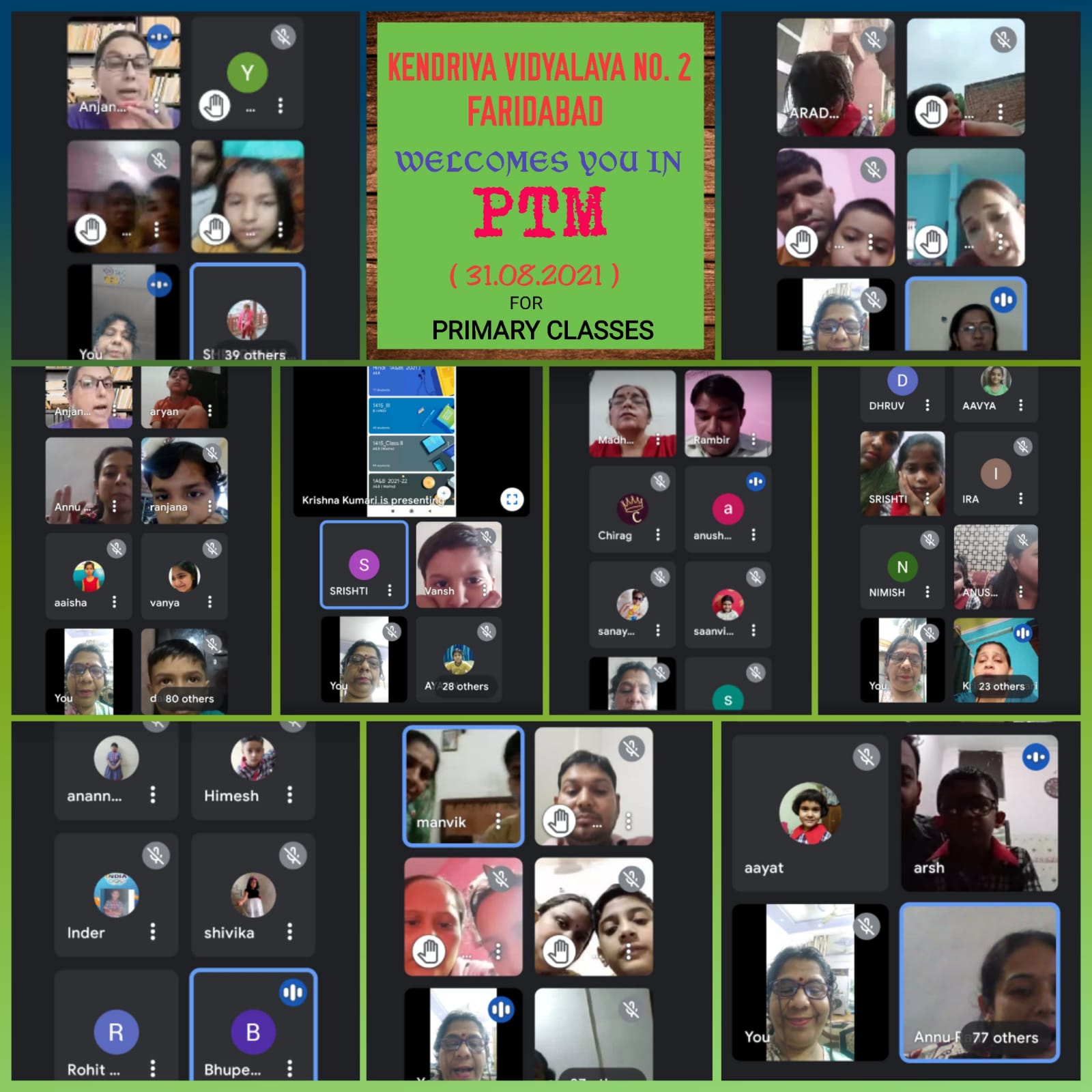 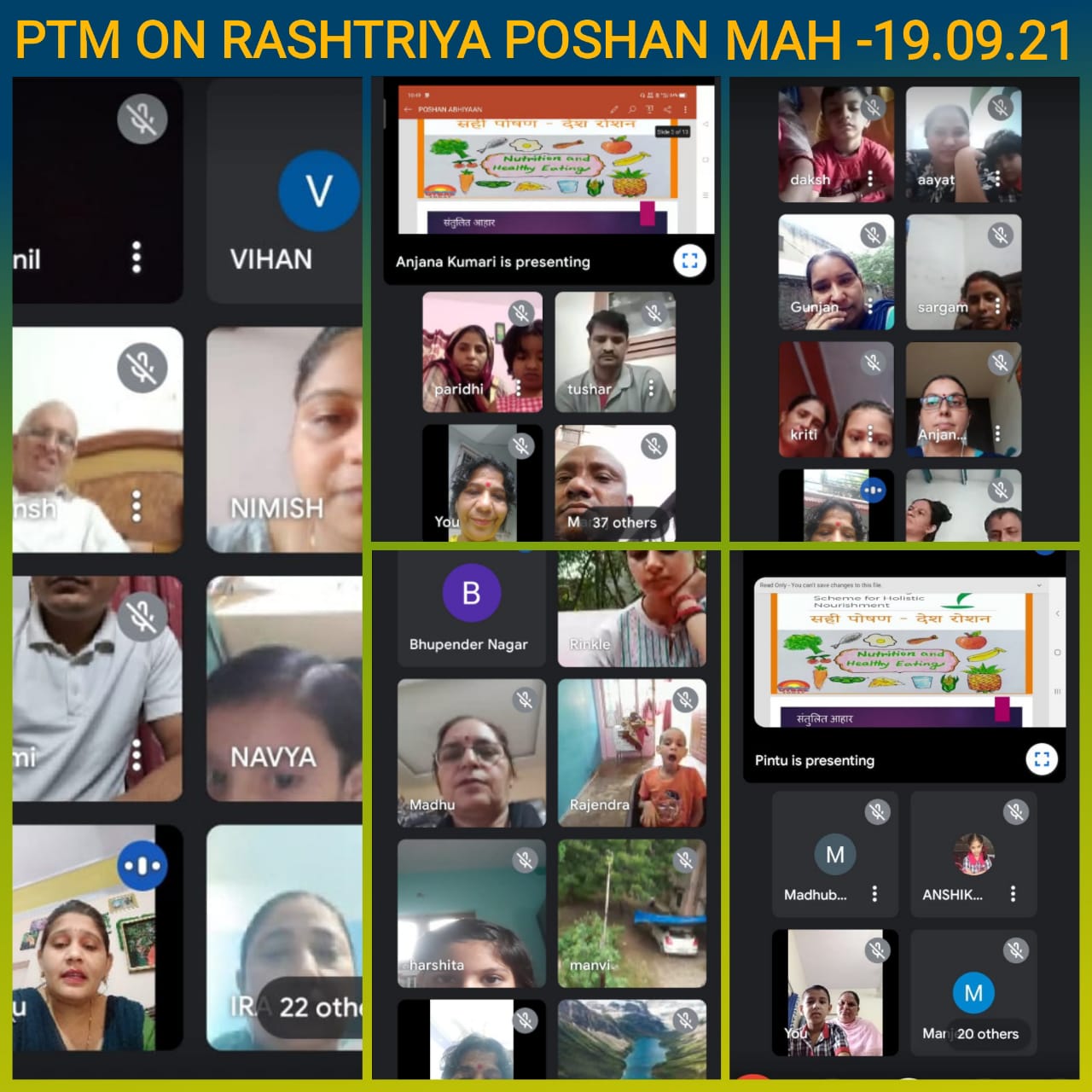 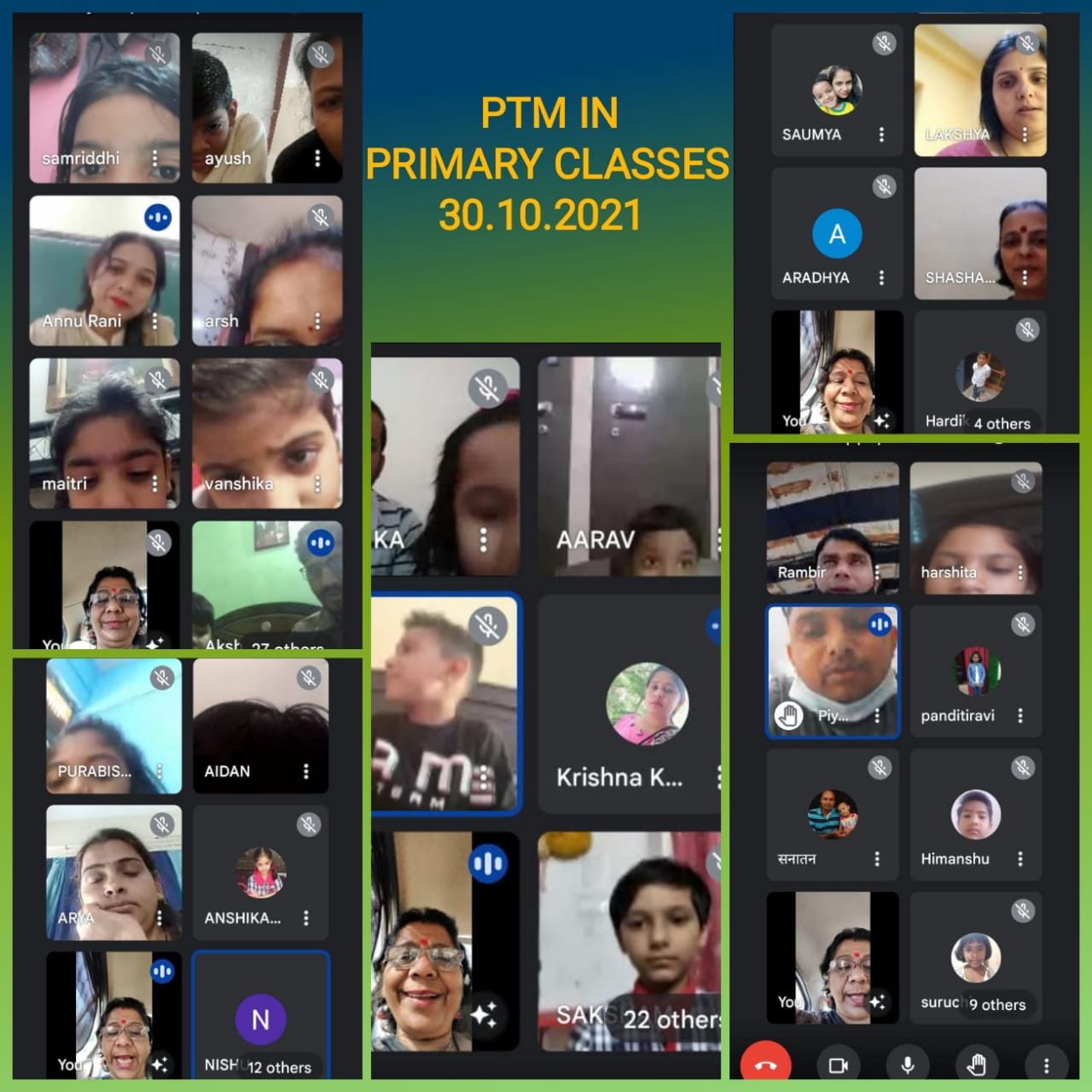 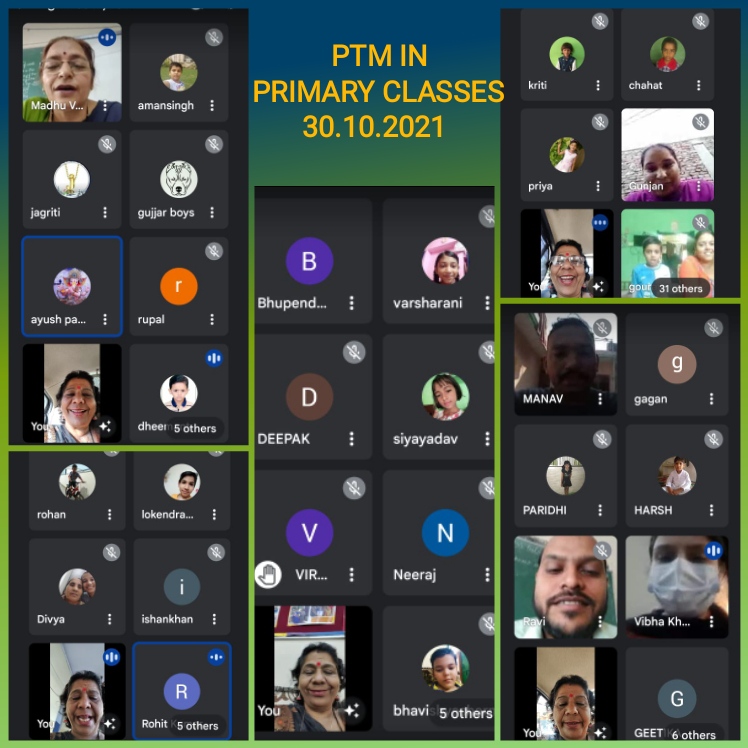 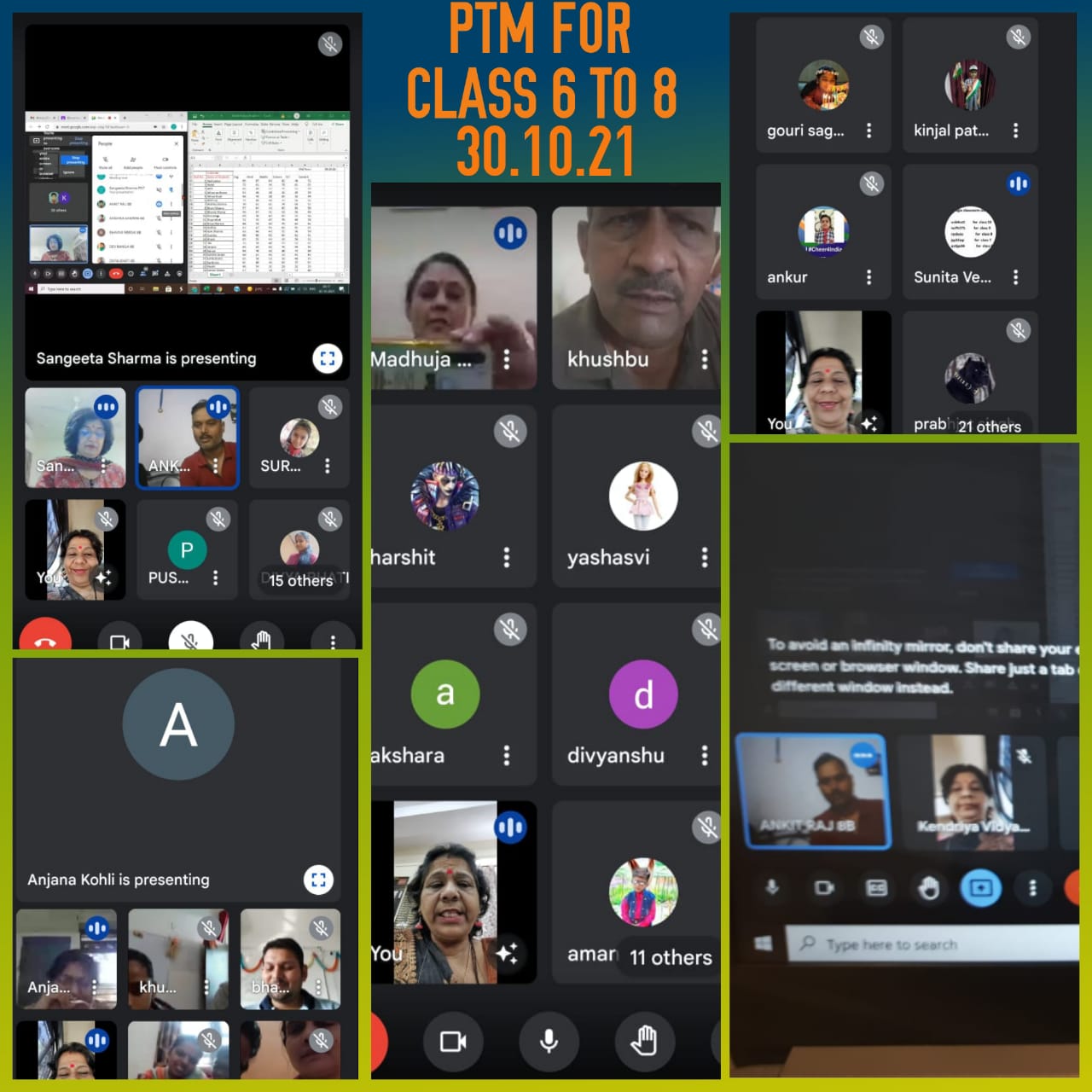 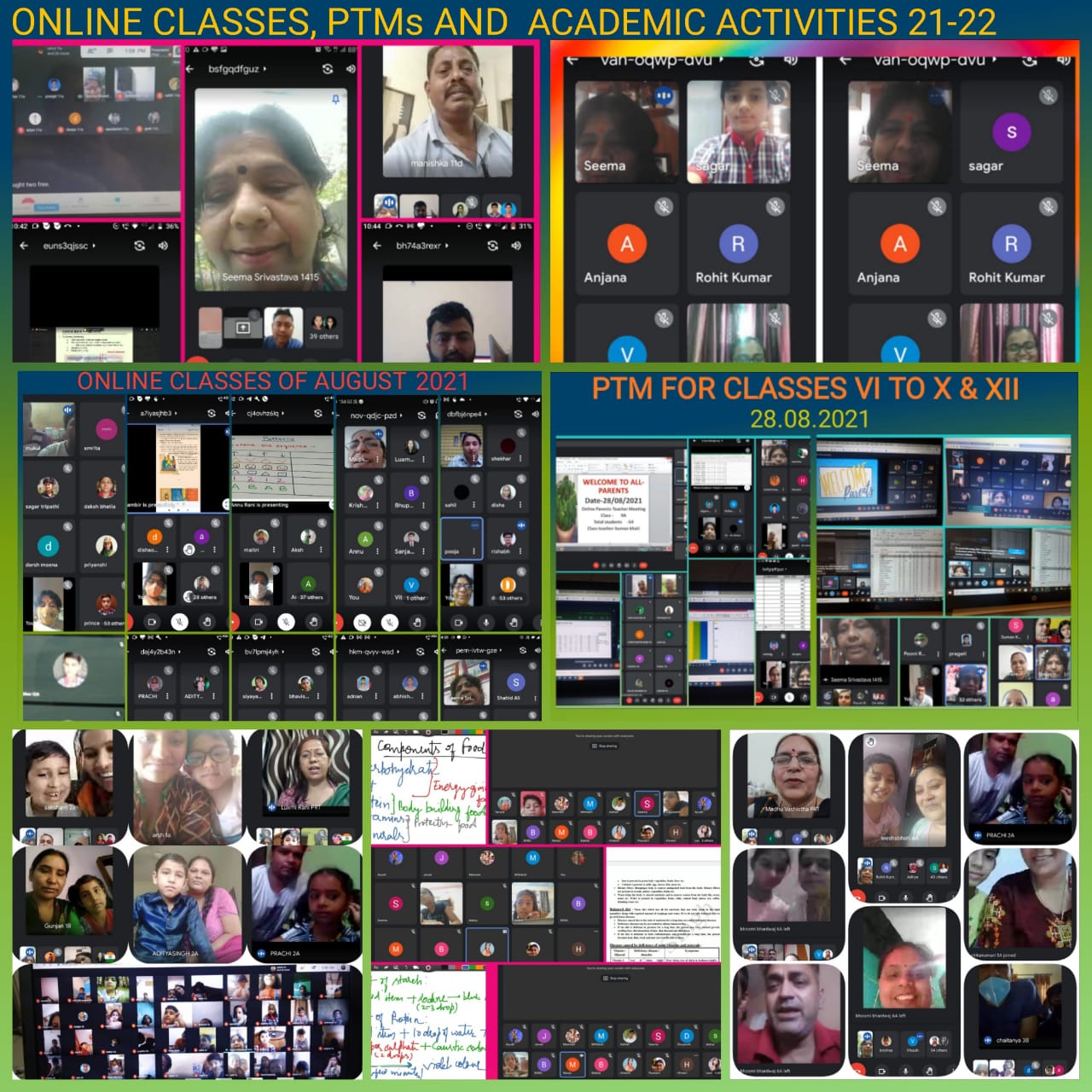 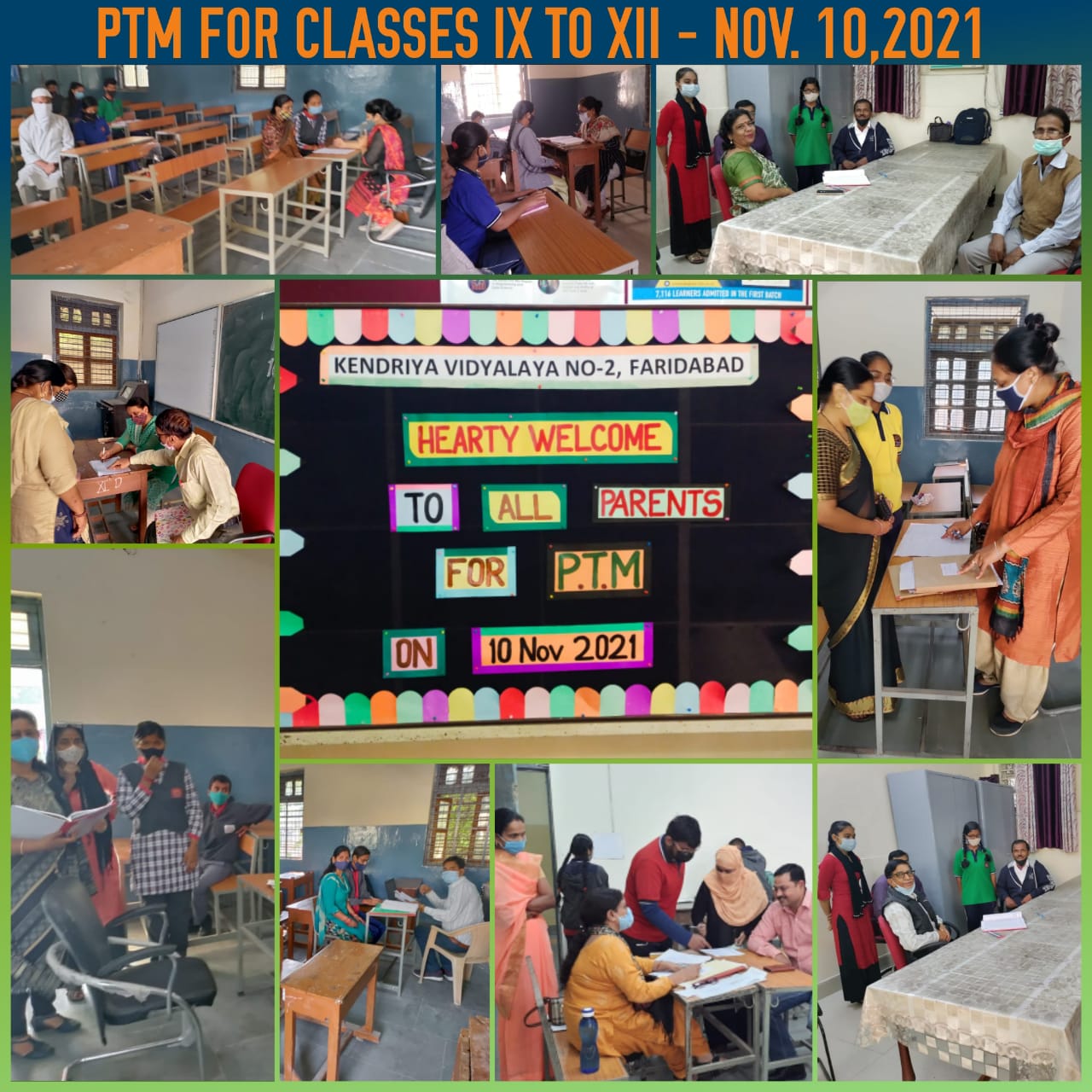 